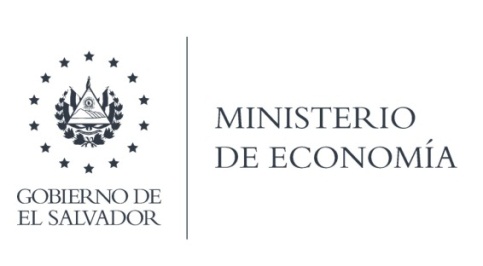 Que en atención a su solicitud de información, se hace del conocimiento que le fue entregada en formato físico y certificada,  que no se cuenta con copia electrónica, por lo que no se presenta. Que la Dirección de Asuntos Jurídicos (DAJ), en atención a la solicitud de información, responde por medio de Memorando con Ref. DAJ/MEMO/619/2022, el que se adjunta,  remitiendo lo siguiente:a)	Nombramiento de la Doctora Luz Estrella Rodríguez como Ministra de Economía para el periodo 1 de abril de 2018 a mayo 2019.b)	El memorando con referencia DM/M069/18 de fecha 4 de octubre de 2018 con todos sus anexos que respaldan la emisión de dicho documento. El memo está dirigido al Director de Asuntos Jurídicos.c)	Nota emitida por la Dirección de Asuntos Jurídicos con referencia DAJ/NOTA/617/2021 de fecha 21 de agosto de 2021 dirigida a la Fiscalía General de la República para hacer efectivo el cobro de la multa RENNO, S.A. de C.V.Que la Unidad de Adquisiciones y Contrataciones Institucionales (UACI), en atención a la solicitud de información, responde por medio de Memorando, el que se adjunta,  remitiendo a)	Nota de fecha 3 de octubre del año 2018.Que la Unidad Coordinadora de Programa BID 3170/OC-ES, en atención a la solicitud de información, responde por medio de Memorando con Ref. UCP-MEMO-3170-083/2022, el que se adjunta,  remitiendo lo siguiente:a)	8 fólderes de palanca, y un folder de manila conteniendo la información, con las debidas certificaciones.Lic. Laura QuintanillaOficial de InformaciónMINISTERIO DE ECONOMÍA REPÚBLICA DE EL SALVADOR, C.A.Alameda Juan Pablo II y Calle Guadalupe Edificio Cl - C2, Centro de Gobierno. San SalvadorTeléfonos (PBX): (503) 2590-5600www.minec.gob.sv